MALLEE FOOTBALL LEAGUEREGULATIONS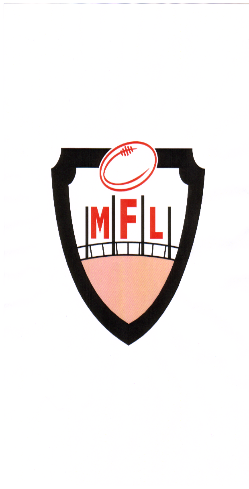 		Regulation	Content				          Page0	Index						1					1.	Laws of the Game				2			2.	Life Members					2			3.	Meetings of the League				3			4.	Rescinded Resolutions				3			5.	Junior Committee				3			6.	Club Colours					3			7.	Alteration to Constitution, Rules & Regulations	3			8.	Registration, Qualification, Transfers & APPS	4			9.	Reporting Procedures				5			10.	Racial Vilification Procedure			6			11.	Premiership Conditions				6			12.	Forfeiture of Matches				6			13.	Team Lists					6			14.	Umpire Director				6			15.	League Selection				7				16.	Rules for Junior Colts				7			17.	Rules for Senior Colts				8			18.	Rules for Reserves				9			19.	Send Off Rule					9			20.	Starting Times					10			21.	Guidelines Junior Permit Players			11			22.	Guidelines Girls Playing Football			11				23.	Under 9 Matches				11				Appendix i 	Club Colours			12				Appendix ii	Reporting Procedures		13 - 16				Appendix iii	Senior Colts Narrow Oval	17				Appendix iv	Junior Permit Forms		18 – 19				Appendix v	Female Permit Form		20Adopted:	19-2-2018Reviewed:	5-11-2018 / 10-2-20201	LAWS OF THE GAME	Whilst this League is affiliated with the  it shall :	1.1	Abide by the Australian National Football Council’s Laws of Australian Football as		endorsed by the .1.2	Abide by the SANFL Community Football Constitution and Rules1.3	SANFL Rules Adopted By MFL	1.3.1	Last Possession Rule (Variation to AFL Laws) A Free Kick shall be awarded against a Player who: (a) Kicks or Handballs the football over the Boundary Line without the football being touched by another Player. (b) For the purposes of defining a kick, a kick shall be an intentional action, not accidental. When the ball comes off the foot or lower leg of a player without the intent of the player being to kick the ball, it will be deemed accidental contact and will not be determined as a kick by the umpire and therefore will result in a boundary throw in. (c) Where a Player who does not have possession stops the football being touched by an Opposition Player by Shepherding the ball across the Boundary Line where the ball could have otherwise been touched by the player being blocked, then the umpire will not award a free kick but will instead order a boundary throw in.1.4	Players on Field Exceeding Permitted NumberWhere a Team has more than the permitted number of Playerson the Playing Surface, the following shall apply:(a) a field Umpire shall award a Free Kick to the captain or acting captain of the opposing Team, which shall be taken at the Centre Circle or where play was stopped, whichever is the greater penalty against the offending Team;(b) a Fifty-Metre Penalty shall then be imposed from the position where the Free Kick was awarded; and(c) the Team shall lose all points which it has scored since the previous quarter break up to the time of the count.  2	LIFE MEMBERS2.1	Honorary Life Membership of the League shall only be conferred for outstanding service to the League. Each nomination for Life Membership shall be submitted to the Executive Committee of the League or the Executive Committee may nominate Life Members	2.2	Player Life Membership shall be awarded after 250 A Grade games which may include 1 Inter League game per year. Must have played A Grade in Mallee Football League, with Murraylands & Lameroo Leagues games to be included. River Murray League games to be included for Border Downs Tintinara players3	MEETINGS OF THE LEAGUE	3.1 	ANNUAL GENERAL MEETINGThe Annual General Meeting of the League shall be held no later than March and may be conducted on more than one day if deemed necessary. A notice in writing which shall specify the time and place of such Annual General Meeting shall be given to Officers of the League and to the Secretary (delegate) of the League Clubs. Such notice shall be given at least fourteen (14) days prior to the date of such meeting.		The following business shall be transacted :		a. The Annual Report  and Balance Sheet for the past year, duly checked, shall be presented.b. Elections shall be held for positions for the ensuing year of Office bearers and Checker of Financial Records.		c. Appointment of Committees.		d. Appointment of League Commissioners.3.2	GENERAL MEETINGS		All General Meetings of the League shall be called by notice to each Club Secretary 			(delegate) given by the League Secretary. Such notice shall be given at least seven 			(7) days prior to the date of such meeting. The League shall meet in General 				Meeting when called by the League secretary.						3.3	SPECIAL GENERAL MEETINGS		At the direction of the League President or upon receiving a requisition signed by 			not less than four (4) Clubs setting forth the objects of such meeting, the 				Secretary shall call a Special Meeting to be held within five (5) days of the receipt 			of such requisition. Such meeting may truncate the business set forth in the 				requisition and any other business.4	RESCINDED RESOLUTIONS		A motion to rescind or vary a resolution which has been carried by the League may be 			carried subject to the following condition :If the motion which it is sought to rescind or vary has been passed in the current year the Notice of Intention to move such variation or recission shall be given at a previous meeting of the League and such motion to rescind or vary shall not be carried unless at least two-thirds of the delegates vote in the affirmative.5 	JUNIOR COMMITTEE  Mallee Football League Junior Committee shall be empowered to make all decisions pertaining to Junior Football6	CLUB COLOURS		Each Club shall register colours with the League. Only registered colours shall be worn by the 		respective players in League matches. In the event of the right colours not being available, 		the colours worn shall be satisfactory to both Captains.		Club colours are listed in Appendix (i)7 	ALTERATION TO CONSTITUTION, RULES AND BY-LAWS		No rule of the Leagues Constitution and Rules shall be made, altered, rescinded or added 		to except by resolution of the League, passed by two-thirds majority of the delegates 			present at the Annual General Meeting or at a Special Meeting called for that purpose of 		which notice shall be given not less than fourteen (14) days prior to date of meeting, such 		notice to set out proposed alterations.		Regulations of the League may be made, altered, rescinded or added to at any meeting of the 		League if passed by a three-quarters majority.8	REGISTRATION, TRANSFER OF PLAYERS, FINALS QUALIFICATIONS & APPS8.1	REGISTRATION8.1.1 Players must be registered with their Affiliated Club on Sporting Pulse before playing a match.8.1.2 Any Club playing an unqualified, unregistered or disqualified player shall lose the match in which such player plays and said player shall lose all relevant trophy votes. If offending club wins the match the 2 points will be awarded to the opposing team. If the offending team loses the match they will have 2 points deducted from the Premiership Table.A fine of $1000 shall be imposed for all Grades except Junior Colts. Clubs may appeal to MFL Executive.8.2	TRANSFER8.2..1 Players cleared from Mallee Football League must obtain a clearance from the Club with which they played in the Mallee Football League if returning to Mallee Football League within 2 years  8.3	FINALS QUALIFICATION8.3.1 To be eligible to play in the final series a player must have played in three (3) Club 			matches on three (3) separate days.8.3.2 Clubs with Reserves teams playing in finals must submit a list of 19 players, to be approved by the Delegates of the League, who cannot play Reserves in finals. If a team has A Grade & Reserves playing on the same day in Finals, this rule does not apply.Players must play 3 Minor Round Reserves matches to qualify for Reserves Finals if A Grade not playing on same day in Finals.Clubs may field 21 players in Finals for all Grades                8.4	APPROVED PLAYER POINTS SYSTEM8.4.1 MFL Executive & SANFL RDC allocate APPS for MFL Clubs. Clubs shall be notified within 7 days of MFL Grand Final of allocated points for next season. Clubs may appeal to MFL Executive & SANFL RDC in exceptional circumstances. Appeals to be received by October 31 and assessed by November 14.8.4.2 A player in the Mallee Football League who played a majority of A Grade matches in the previous 2 seasons transferring clubs within MFL will carry 2 APPS Points reducing to 0 points in second season.               9	REPORTING OFFENCES	9.1	No player, Official or servant of the League or of a League Club shall on the day of 			a match :		9.1.2	Use abusive, threatening or insulting language to any League delegate, 					umpire or other Official or to any player or to any gatekeeper on the 					grounds.9.1.3	Interfere with or assault any League delegate, umpire or other official or 				servant of the League or any playing member or gatekeeper.9.1.4	Be guilty of any conduct which is detrimental to the interests of the 				Australian game.Refuse or neglect to observe or comply with any of the Rules of the League	9.2	Charges under this rule may be laid by umpires appointed by the League or an Official of the League or Club. Charges must be laid within 1 hour of completion of match by Umpire and by 12pm on day after match by Club or Official.9.3	An Official of the League or of a League Club laying a charge under Rule 9.2 				must comply with the same Reporting procedures as an umpire of the League.WHERE A CHARGE IS LAID BY AN AFFILIATED CLUB 9.3.1 When an Affiliated Club believes an incident not reported by the central umpires,   requires investigation, the following procedures apply, namely that THE CLUB MUST: 9.3.2 If possible, advise the officiating umpires of its intentions at the completion of the said game. 9.3.3. Have the clubs understanding of the incident documented with witness Statements, contact names and phone numbers lodged with MFL Secretary by 5.00 pm on the day following the match.9.3.4 Have any medical statements available for by 5pm Monday after match.9.3.5 A fee of $500.00 must accompany the request, which will be fully refunded if the charge is upheld, or part refunded at the discretion of the tribunal if the charge is dismissed.9.3.6 On receipt for an investigation request from the Affiliated Club 5pm on day following match the League will proceed with the charge laid and will be heard by the Tribunal. 9.4 	Any player found guilty of a reportable offence and suspended shall not be eligible to win a League Best & Fairest Award. Players receiving Reprimands and Suspended Sentences shall be eligible to win a League Best & Fairest Award.9.5 	Set Penalties9.5.1  	Players may elect to receive an Automatic Suspension in lieu of appearing at the Tribunal if this option is offered by the reporting Umpire. Automatic Suspension must be accepted by Club & player by 12pm on day after match.			9.5.2	Reporting Umpire to advise Team Manager of report & Team Manager to liaise with player				Set Penalties: Refer to Appendix (ii)9.6	Any player reported cannot play in any subsequent match on the same day. Any player accepting an Automatic Suspension cannot play in any subsequent match on the same day & must serve the suspension on following match days. A one match suspension equates to a match day suspension meaning a suspended player cannot play in any grade while serving a suspension.             9.7          MFL Executive or Tribunal may impose fines of up to $1 000 on Clubs or report members /                                supporters to the MFL Tribunal for breaches of MFL Member Protection Policy WHERE A CHARGE IS LAID BY AN AFFILIATED CLUB 9.7.1 When an Affiliated Club believes an incident relating to MFL Code of Conduct requires investigation, the following procedures apply, namely that THE CLUB MUST: 9.7.2 Have the clubs understanding of the incident documented with witness Statements, contact names and phone numbers lodged with MFL Secretary by 5.00 pm on the day following the match.9.7.3 A fee of $500.00 must accompany the request, which will be fully refunded if the charge is upheld, or part refunded at the discretion of the tribunal or Executive if the charge is dismissed.9..7.4 On receipt of an investigation request from the Affiliated Club 5pm on day following match the League will proceed with the charge laid and will be heard by the Tribunal or dealt with by the Executive.PROCEDURE for RACIAL VILIFICATION        Refer to AFL Racial Vilification Policy11	PREMIERSHIP CONDITIONS	11.1	In all matches (2) two points shall be allotted for a win and (1) for a tie.	11.2	If at the conclusion of the Minor Round any two or more clubs have obtained an 			equal number of points, the position of such Club shall be determined by 				percentage of points for and against in accordance with the following formula :		Points For divided by total of Points For and Against multiplied by 100.	11.3	At the conclusion of the Minor Round of matches the first four Clubs on the 				Premiership Table shall play off in the Major Round. The Club in third position to 			play the Club in fourth position in the First Semi Final and the Club in first position 			to play the Club in second position in the Second Semi Final. The winner of the 				First Semi Final and the loser of the Second Semi Final to play in the Preliminary 				Final. The winner of the Second Semi Final and the winner of the Preliminary Final 			to play in the Grand Final to decide the Premiers.					11.4	Should a tie occur in any final:After a three minute pause: five minutes each way shall be played, with a 3 minute break in between in A Grade. All other grades play 3 minutes each way, with a 3 minute break in between. If scores are level at the end of second period, the match will continue until one team scores. Time on to be applied for A Grade only.12	FORFEITURE OF MATCHES						12.1	A team receiving a forfeit shall submit a team list of players to the League 			Secretary and such players shall be deemed to have played in the match forfeited.	12.2	Percentage shall be applied by awarding 50 points to the team receiving the forfeit 				and adding 50 points to the against total of the team forfeiting.12.3 	A Grade Team list may be increased to a number agreed by both teams when a forfeit occurs in Reserves.13	TEAM LISTSIn every match a list of up to 21 players for Under 16’s, Reserves & A Grade with an option of 19 players for A Grade – 16 on field with 3 Interchange – if one club advises by 9pm Thursday night prior to match, with their respective numbers shall be exchanged by an Official of each opposing Club and only those players included on the list shall be eligible to play. If 16 on field with 3 Interchange is requested for A Grade then Reserves can have no more than 19 players per team – 16 on field & 3 Interchange unless both Reserves Coaches agree to more or less on Interchange. A copy of each list shall be handed to the field umpires before the start of each match to be kept by him when necessary for identification purposes when a charge is laid.A Grade Finals to be 18 on field & 3 Interchange.14	UMPIRES DIRECTOR									14.1	The League shall appoint an Umpires Director each Year.		The Umpires Director shall :			14.1.1	Recommend the Umpires fees in consultation with the League				and the League umpires. To be ratified at AGM Pt214..1.2	Arrange for Interchange of umpires where practical.15	LEAGUE SELECTION	15.1	All registered senior players shall be considered eligible for League selection.	15.2	The League shall not be responsible for any payments to players.15.3	Any player selected to play in an Inter-League team who neglects or refuses to play or does not personally notify any one of the selectors of an acceptable reason for unavailability for selection, or fails to present acceptable reasons for non-attendance at training or the match concerned, shall be disqualified for up to two matches. The selectors to make recommendation to the Executive Committee who will decide penalties. A disqualified player shall have no right of appeal.15.3.1	       Any player that plays the match prior to Interleague Match is deemed fit to play in Interleague match unless proof of injuryfrom that match is produced. A Player not meeting these guidelinesmay be suspended for up to 2 matches at the discretion of theMFL Executive.Rules for Junior Colts16.1	Junior Colts matches not to be played for Premiership Points in first 2 Rounds (10 matches).Round 3 (5 matches) be played for Premiership Points with Finals matches.16.2	No Mercy Rule16.3	Player must play 1 match in 3rd Round (Affiliated Round) to qualify for finals.16.4	Lending players – must take players if offered to even up teams in Minor Round matches16.5	9 players each team will constitute a match16.6	Best On Ground to be awarded in Grand Final 16.7	West Adelaide Best Team Man (1 for each team) awarded in Grand final 16.8	West Adelaide Premiership Pennant to be awarded to winning teamNo Award for Best & Fairest Player during Minor Round16.10	All matches 21 players unless both coaches agree to more or less on match day in Minor Round or by 8pmThursday prior to match for Finals.        Ruckman must not grab the ball in a ruck contest.No kicking ball off the groundPlayers only permitted 1 bounce before disposing of the ball.Handball to self to count as a bounce.No slinging in or after tackleIf ball goes out of bounds – Umpire to bring ball in 10 metres from   Boundary line & throw ball up.	        16.16	Use full oval in Junior Colts unless low numbers & coaches agree.Rules for Senior Colts    	        17.1	9 players each team will constitute a match17.1.1 If both teams have more than 9 players, then players can be lent &   match result stands.17.1.2 Senior Colts teams must be divided evenly in numbers if Under 14,    15 or16 players are available to be lent. Finals not included.17.1.3 If a team starts with 9 or more players, but falls below 9 during the            		match, then opposition can still field 9 playersIf a team has less than 9 players then:Team lending players to make up to 9 players per side to   receive 2 Premiership Points.Medal votes, goalkicking & percentage to apply as normal.        If a team has less than 18 players then teams must use at least 1             interchange playerIf no Junior Colts are selected teams may play without Interchange players        Teams must have equal number of players on the ground at the               beginning of each quarter if any player is forced to leave the              ground through injury.         5 minute Send Off Rule to be used for obscene or abusive language             on the field.        Forfeits:If forfeit not received by Friday night prior to match then team forfeiting to pay umpires.Team receiving forfeit to receive 50 points for percentage. Team forfeiting to have 50 points added to against total.The winning margin in Under 16’s shall be a maximum of 60 points more than the losers score at the end of the match for the purpose of calculating Premiership Table percentage only.The total of both teams scores at the end of the match shall be halved, then 30 points added to winning team & 30 points deducted from the losing team.Coaches may agree at any time during the match that one team is awarded a 60 point winning margin, regardless of the final score. Mercy Rule to be recorded on Sports TG        Oval SizeNarrow oval to be used for Senior Colts in				matches with 13 players or less including Finals.			17.7.2	Broken White Line 15 metres out from edge of centre square.Straight line from end to end. Cones to highlight narrow boundary.					Oval Sketch Appendix iiiRules for Reserves     10 players each team will constitute a match      If both teams have more than 10 players then players can be lent & match result stands.Players lent will play whole match with opposition team      If a team has less than 10 players then:Team lending players to make up to 10 players per side to receive 2 Premiership Points.Medal votes, goalkickers & percentage to apply as normal.     If both teams have 20 players then:18 players on ground with 2 interchange players, except where “19 player option” has been called. (See Regulation 13)     If a team has less than 18 players then teams must use at least                        1 interchange player        Teams must have equal number of players on the ground at the beginning of each quarter   if any player is forced to leave the ground through injury.     If a team starts with 10 or more players, but falls below 10 during the match, then opposition can still field 10 players.       ForfeitsIf forfeit not received by Friday night prior to match then team forfeiting to pay umpires.Team receiving forfeit to receive 50 points for percentage. Team forfeiting to have 50 points added to against total.Modified Rules for ReservesMarkingThe player in front of the pack to be given every protection and opportunity to take a mark. Opposing players can spoil the mark provided there is no undue (direct knee) contactProtection for Player playing the BallPlayer is to be given utmost protection by umpire. Any contact other than a side bump or waist tackle to be deemed unduly rough play. No slinging in or after tackle and no shirtfronts or charging.Ruck ContestOnly 1 player from each team to contest any ruck contest anywhere on the ground. More than 1 player contesting results in free kick to opposing team.19	Send Off Rule19.1	10 Minute Send Off with no replacement19.2	Red Card: Serious Offence		19.2.1	Player off for rest of match & automatic report		19.2.2	Can be replaced after 10 minutes by another player.19.3	Yellow Card: Minor Offence		19.3.1	Player off for 10 minutes		19.3.2	Can return or be replaced by another player after 10 minutes.19.4		2 Yellow Cards in same match – player off for rest of match.19.5	Fourth Yellow Card in one season is an automatic 1 match suspension, a further 1 week suspension for each subsequent Yellow CardTimekeepers to acknowledge Umpire by holding up a card or “bat” of same colour.20	Starting Times & Length of Matches	Under 13’sStart 	10am		Finish	11am4 x 12 minute quarters¼ time & ¾ time 		3 minutes½ time			6 minutes   Under 16’sStart 11-05am		Finish	12-35pm4 x 18 minute quarters¼ time & ¾ time 		5 minutes½ time			8 minutes                 ReservesStart	12-40pm	Finish 2-20pm4 x 20 minute quarters¼ time & ¾ time 		  5 minutes½ time			10 minutes                 A GradeStart	2-30pm	Finish	 4-40pm (Allowing 4 minutes time on / quarter)4 x 22 minute quarters plus time on¼ time & ¾ time 		  6 minutes½ time			15 minutesTime Off for Colts & ReservesTime clock to stop for a maximum of 10 minutes if a stretcher or ambulance is called for an injured player. Clock to restart after 10 minutes (if injured player is still on ground) and, if applicable, siren to be sounded for end of quarter and start of next quarter until play resumes.21	Guidelines for Junior Permit Players21.1	Player Development Permit	An assessment shall be made on individual players regarding slow / late developers, small in weight or height or below average ability. Those that fall into these categories are eligible to apply for a Permit to play after they pass the age limit of either colts grade. All Clubs are eligible to apply for Permits for over age players in either Under 13’s or Under 16’s. Applications for Permits must be in writing on the official Permit Application Form. Forms are to be forwarded to the Secretary of the Junior Delegates Committee.Permit players will be reviewed after the first round (5 matches) by the Junior Delegates Committee.21.2	Team Sustainability PermitIf a Club has 6 or less Under 16, Under 15 , Under 14 players they may apply for Sustainability Permits for 2 players to maintain competitive numbers. Players granted a Development Permit not included in 6 or less numbers. 21.3	No Permits shall be granted after June 30th.Permit players shall be eligible to play finals.Permit players shall be ineligible for all League awards. Umpires must be made aware of Permit players and this rule.The word PERMIT must be written beside players name on Team Sheets.Players should be encouraged to play in the grade in which they are eligible.Opposition coaches may make a report on a Permit player regarding their conduct and ability. The report must be sent to League Secretary by 5pm on day following match. If a Permit player is reported on 2 occasions by opposing coaches for unduly rough play, the player shall have the Permit reviewed.The Junior Delegates Committee reserve the right to revoke Permits.	If the Permit System is to succeed, the members of the Junior Committee, Clubs and Coaches must approach their position with the interests of Junior Football and the player in mind, not the interests of their Club. The Permit System is aimed at promoting Junior Football and keeping players involved, not winning matches or Premierships.The aim is to ensure that the Football League is kept strong and viable by having all clubs fielding teams in all grades every Saturday.The Junior Delegates Committee will decide upon Permits.			Junior Permit Application Form Appendix iv21.4	Type 2 PermitsRestricted to children of parents that have joint custody of the child, where the child is also a registered player at another club. To apply to Junior Football players only.	Females Playing Football22.1	Any female wishing to play Junior Colts or Senior Colts must obtain a Permit from the Mallee Football LeagueThe Permit shall include:Mallee Football League and players Club are exempt from liability for any consequences which may arise from playing football with & against boys.At least one parent / guardian must be present at all matches & in change rooms.A separate changing area must be provided by club.The Mallee Football League reserves the right to revoke registration if it is deemed to be in the best interests of the player or the Mallee Football LeagueThe Permit Form must be signed by a Parent / Guardian, a Club Official & the MFL Secretary before the female is eligible to play.Female Permit Form Appendix v       Under 9 MatchesMFL Under 9 matches at half time in A Grade – players not insured due to negligible chance of injury.Appendix iRegistered Club ColoursBorder Downs Tintinara	(Adelaide Crows)Jumper:	Blue – Red & yellow hoops – Yellow NumbersShorts:	Blue – Red & yellow trimSocks:	Blue, red & yellow hoopsKaroonda Districts Football Club 	(Port Adelaide Magpies)		Jumper:	Black & White vertical stripes (Front) – Black Numbers on White BackShorts:	White – Black trimSocks:	BlackLameroo			()Jumper:	Black with yellow sash across front & Hawk Logo – Yellow NumbersShorts:	Black – yellow trimSocks:	Black & yellow hoopsMurrayville			Jumper:	Blue with red & white horizontal stripes on front – White NumbersShorts:	Blue – Red & White trim Socks:	Blue, Red & White hoopsPeake & Districts Football ClubJumper:	Red with Yellow “V” on front, Blue Trim & Yellow Numbers Shorts:	BlueSocks:	Red with Blue and Yellow trim at topPinnaroo			(St Kilda)Jumper:	Black – Red & white vertical stripe on front – White NumbersShorts:		Black – red panelSocks:		BlackAppendix iiOVERVIEWThese guidelines are designed to be used by an umpire, review panel or tribunal in assessing an alleged offence and appropriate sanctions for such an offence. It should be noted that a Tribunal may determine the appropriate sanction in its absolute discretion.PROCESSThe following process should be followed in dealing with a reportable offence:Umpire (or other authorised Official) completes Umpire Report on Match DayUmpire submits completed Report Form to Team ManagerUmpire Report is Lodged with the LeagueClub Accepts OR Challenges decisionTribunal Hearing held if the Club Challenges the decision (if the Club unsuccessfully challenges the decision the Player will receive the Base Sanction penalty instead of the Early Guilty Plea penalty)REPORTABLE OFFENCESReportable Offences are set out below and can be graded in accordance with the Classification Table contained in the table on the following slide (Conduct | Impact | Contact).CLASSIFICATION TABLEThe Reportable Offences can be graded in accordance with the following table:* If a Club chooses to challenge the decision of the Umpire at Tribunal and is unsuccessful then the minimum of the Base Sanction penalty will apply.* A one match additional penalty will be added to the base sanction of a Reportable Offence for a bad record (bad record = 1 match suspension in 12 months or 2 match suspension in 24 months).Conduct (Intentional OR Careless)Intentional conduct: A Player intentionally commits a Classifiable Offence if the Player engages in the conduct constituting the Reportable Offence with the intention of committing that offence.For example, a strike will be regarded as Intentional where a Player delivers a blow to an opponent with the intention of striking them. Careless conduct: A Player’s conduct will be regarded as Careless where it constitutes a breach of the duty of care owed by the Player to all other Players. Each Player owes a duty of care to all other Players, Umpires and other persons (as applicable) not to engage in conduct which will constitute a Reportable Offence being committed against that other Player, Umpire or other person (as applicable). In order to constitute such a breach of that duty of care, the conduct must be such that a reasonable Player would not regard it as prudent in all the circumstances. Further, a Player will be careless if they breach their duty to take reasonable care to avoid acts which can be reasonably foreseen to result in a Reportable Offence. (b)Impact (Low, Medium, High or Severe)In determining the level of impact, regard will be had to several factors. The extent of force and in particular, any injury sustained by the Player who was offended against.Strong consideration will be given to the potential to cause injury.For example – striking to the head:Low Impact: Very minimal force, no laceration and victim player continues to participate in match unaffectedMedium Impact: Laceration or victim player dazed by contactHigh Impact: Victim player affected for an extended period of time (or takes no further part in match) and/or low-level concussion apparent or indicated post-match Severe Impact: Victim player immediately unconscious, serious injury incurred and takes no further part in match(c)Contact (High/Groin, Body)High contact is not limited to contact to the head and includes contact above the shoulders. Contact to the Groin includes contact to the crease or hollow at the junction of the inner part of each thigh with the trunk together with the adjacent region and including the testicles. Contact shall be classified as High or to the Groin where a Player's head or groin makes contact with another Player or object such as the fence or the ground as a result of the actions of the offending Player. By way of example, should a Player tackle another Player around the waist and as a result of the tackle, the tackled Player's head made forceful contact with the fence or the ground the contact in these circumstances would be classified as High, even though the tackle was to the body.DIRECT TRIBUNAL OFFENCESDirect Tribunal Offences are those Offences (specified in the table below) which are referred directly to the Tribunal for determination without grading because of the seriousness of the offence.PLAYER TRIBUNAL RECORD/HISTORYNo Reduction for Good Record - Players will not receive a reduced base sanction for a good record.Impact of Bad Record - A one match additional penalty will be added to the base sanction of a Reportable Offence for a bad record (bad record = 1 match suspension in 12 months or 2 match suspension in 24 months)Appendix iiiBoundary Line for Senior ColtsBroken White Line 15 metres out from edge of centre square.Straight line from end to end.Appendix ivMALLEE FOOTBALL LEAGUEJUNIOR PERMIT APPLICATION FORM  CLUB ………………………		PLAYERS NAME ………………………Date of Birth …………………Approx. Weight ………………	Approx. Height ………………Reasons for Permit Application……………………………………………………………………………..………………………………………………………………………………………………………………………………………………………………………………………………………………………………………………Size ………………………………………………………………………………………………………………………………………………………………………………………………………………………………………………Ability ………………………………………………………………………………………………………………………………………………………………………………………………………………………………………………………………………………………………………………………………Junior Delegate			Signed ……………………	Name …………………….Coach				Signed ……………………	Name …………………….MALLEE FOOTBALL LEAGUEJUNIOR TEAM SUSTAINABILTY PERMIT APPLICATION FORM  CLUB ………………………		PLAYERS NAME ………………………Date of Birth …………………Approx. Weight ………………	Approx. Height ………………Senior Colts   Team Player Numbers: ……………………………………………Players Size ……………………………………………………………………………………………………………………………………………………………………………………………………………………………Ability ……………………………………………………………………………………………………………………………………………………………………………………………………………………………………………………………………………………………………………………Junior Delegate			Signed ……………………	Name …………………….Coach				Signed ……………………	Name …………………….Appendix v       MALLEE FOOTBALL LEAGUEFEMALE PERMIT FORM   President					 	SecretaryDavid Arbon						Lou Boughen							Ph. 0439 366 273							Email malleefl@sanflcfl.com.au    Date…………………….The Mallee Football League grants registration for ………………………………………………………………………to play Senior / Junior Colts for the …………………………….Football Club for the …………….season under the following conditions:The Mallee Football League & the ………………………………….Football Club will not be held liable for any consequences which may arise from playing football with & against boys.A Parent / Guardians must be present at all matches & in change rooms.     Clubs are to provide separate changing area.The Mallee Football League reserves the right to revoke registration if it is deemed to be in the best interests of ………………………..or the Mallee Football League.Parent		Club Official		MFL SecretarySignature:	…………………		………………….		…………………….Name:	………………….		………………….		…………………….Reportable OffencesChargingEye-Gouging / Unreasonable or Unnecessary Contact to the Eye RegionForceful Front-On ContactHeadbutt or Contact Using HeadKickingKneeing Rough Conduct Scratching Stomping Striking TrippingUnreasonable or Unnecessary Contact to the Face ConductImpactContactBase SanctionIntentionalSevereAllTribunalIntentionalHighHigh/GroinTribunalIntentionalHighBody3 MatchesIntentionalMediumHigh/Groin3 MatchesIntentionalMediumBody2 MatchesIntentionalLowHigh/Groin2 MatchesIntentionalLowBody1 MatchCarelessSevereAllTribunalCarelessHighHigh/Groin3 MatchesCarelessHighBody2 MatchesCarelessMediumHigh/Groin2 MatchesCarelessMediumBody1 MatchCarelessLowHigh/Groin1 MatchCarelessLowBodyReprimandDirect Tribunal OffencesAttempting to Strike an UmpireBehaving in an Abusive, Insulting, Threatening or Obscene Manner Towards or in Relation to an UmpireIntentional Contact with an UmpireSpitting on Another PersonSpitting on or at an UmpireStriking an UmpireAny Classifiable Offence or Low Level Offence which attracts a base sanction that a Panel finds inappropriateAny Other Act of Serious Misconduct which the Panel considers appropriate to refer to the Tribunal